ETGMS Field Trip August 2017Eight ETGMS members joined the Dallas Paleontological Society (DPS) field trip to Oliver Creek in Justin, TX on Saturday, August 19, 2017. We met at the Justin Boot Outlet and traveled approximately five miles to the private property on which the dig occurred.  There were lots of DPS participants, probably in excess of 100, even though this was the 23rd year this dig had occurred.  The land owner, to whom we are very grateful, allows the group to dig once a year.  And even though the site has obviously been previously explored there were plenty of finds for everyone.  We were expecting to find ammonites like Oxytropidoceras and echinoids like Epiaster whitei and the rarer, regular Salenia mexicana as well as a few shark teeth.  While there was an abundance of ammonite pieces laying in and around the river bed, there were also plenty of full ammonite specimens available for digging.If you were unable to make this field trip, I would advise you to make it next year! You could bring home as much as you could carry… with help in some cases! Special thanks to the Dallas Paleontological Society for letting us join them!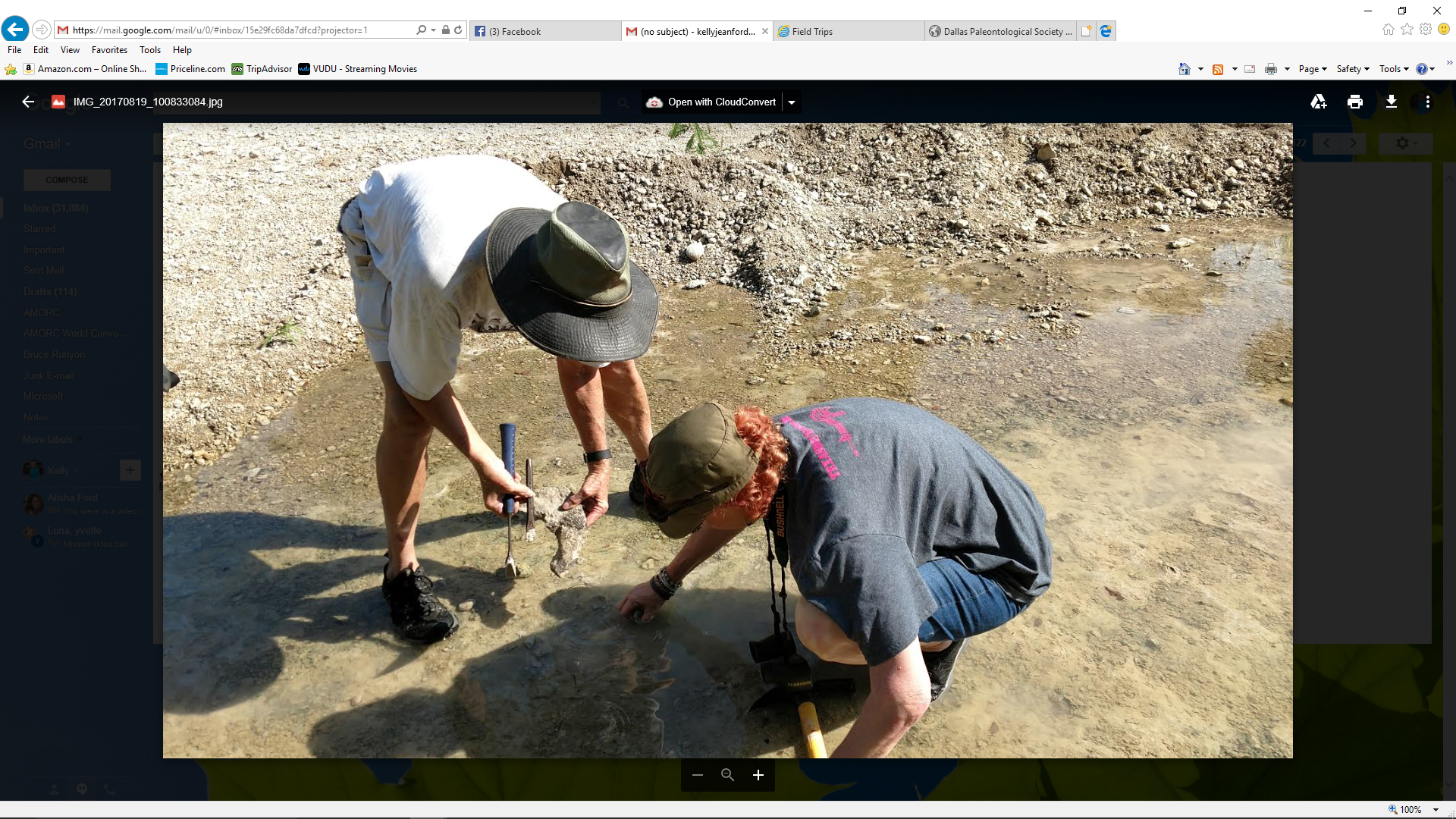 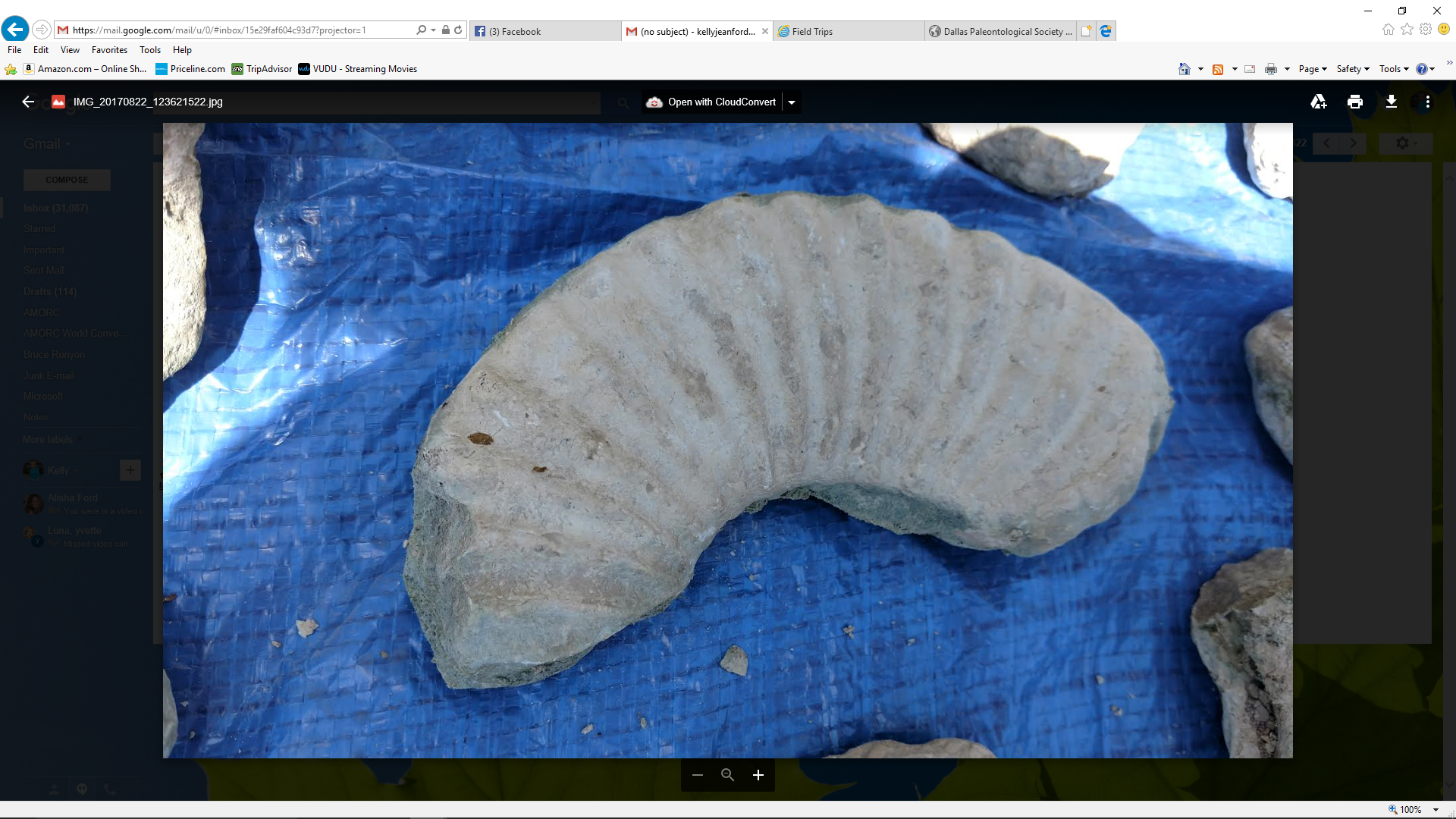 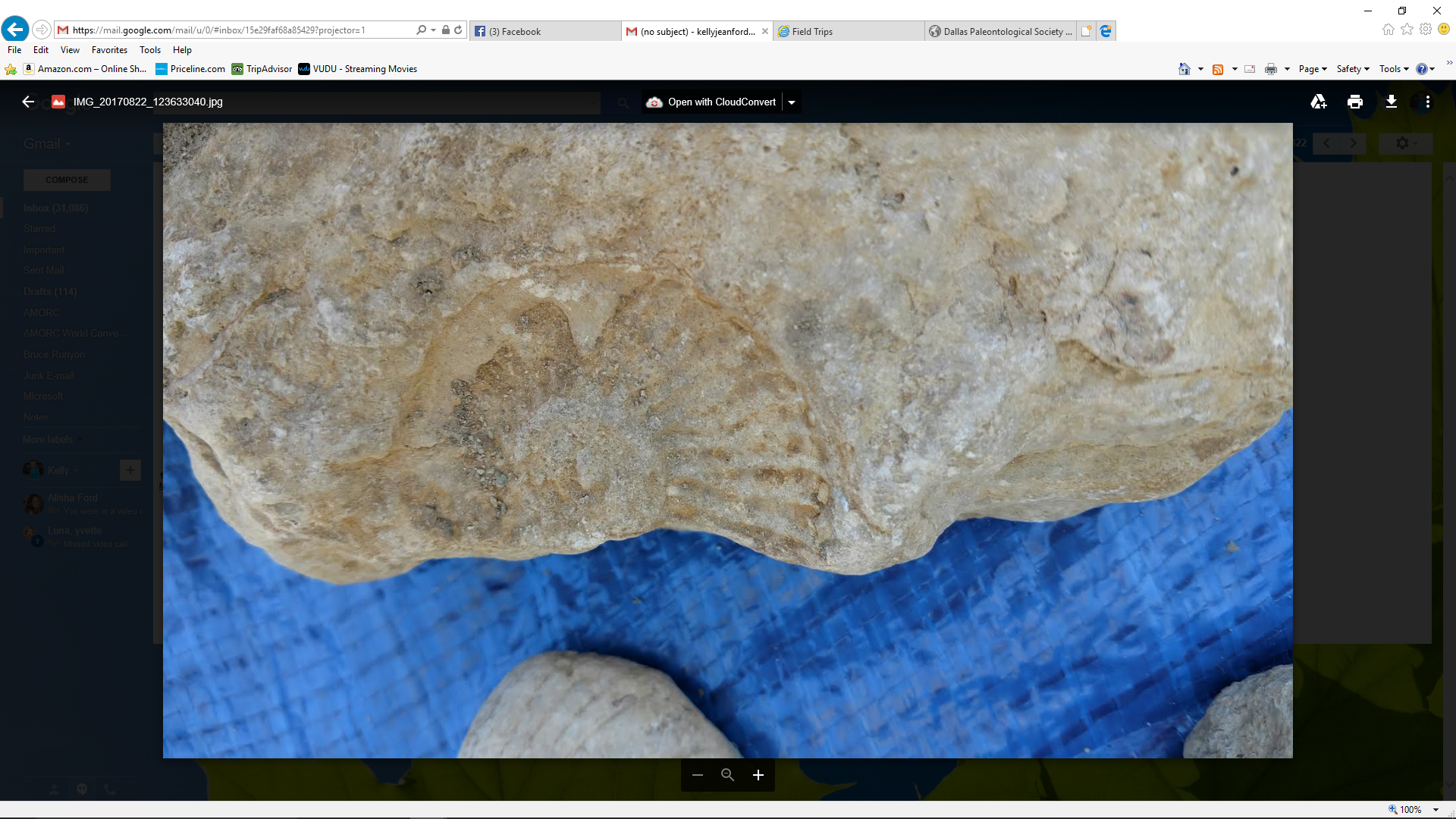 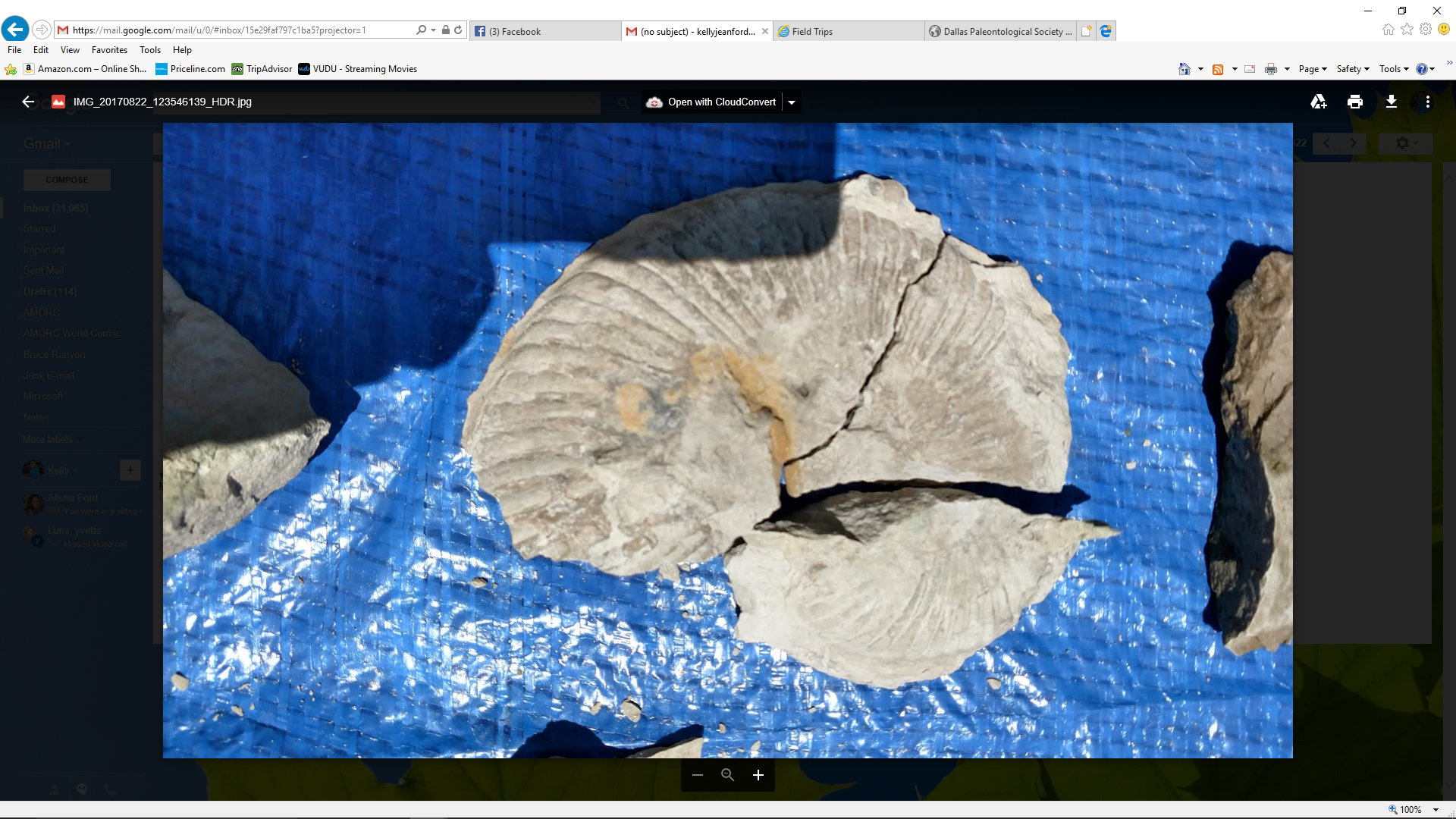 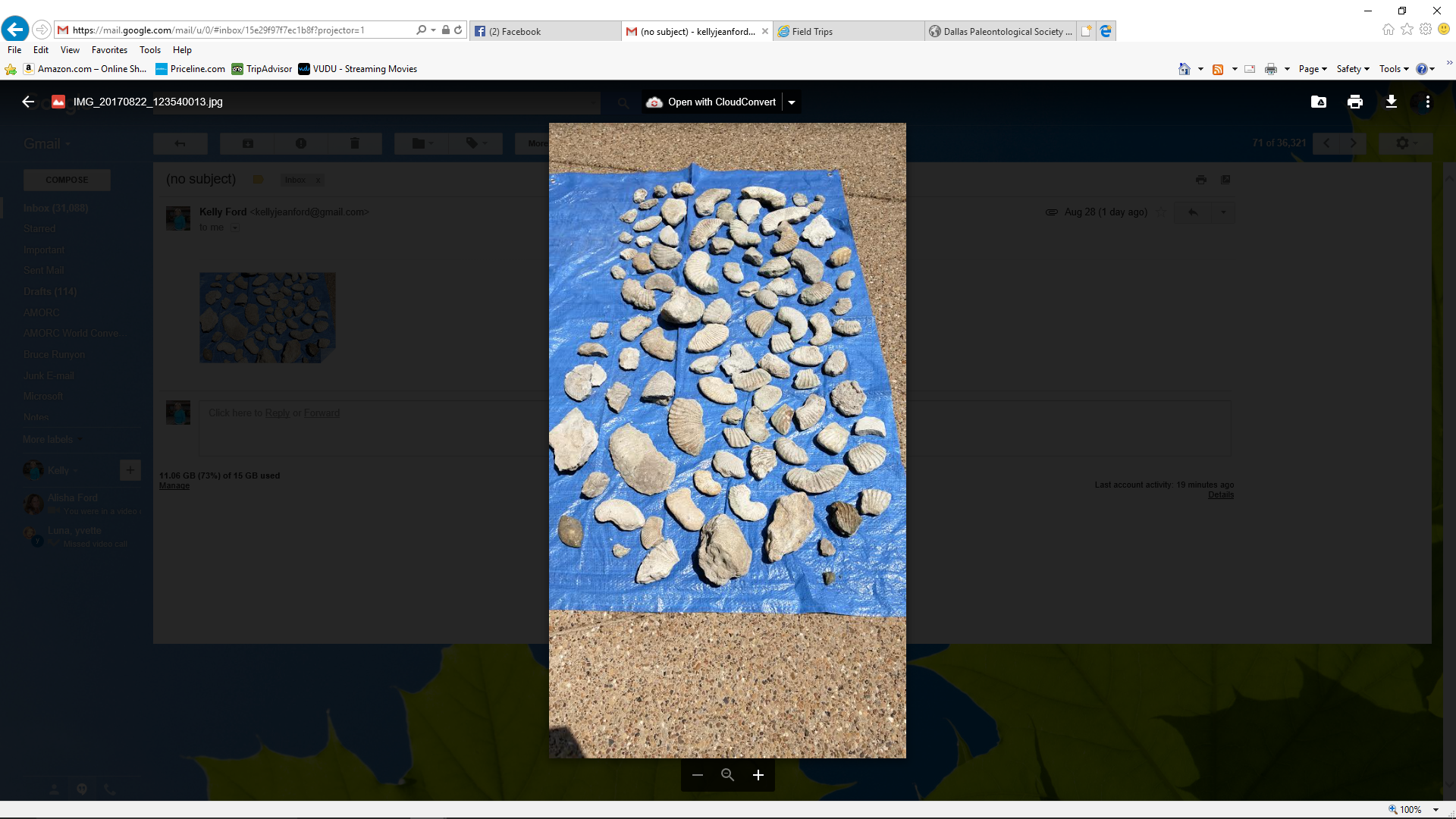 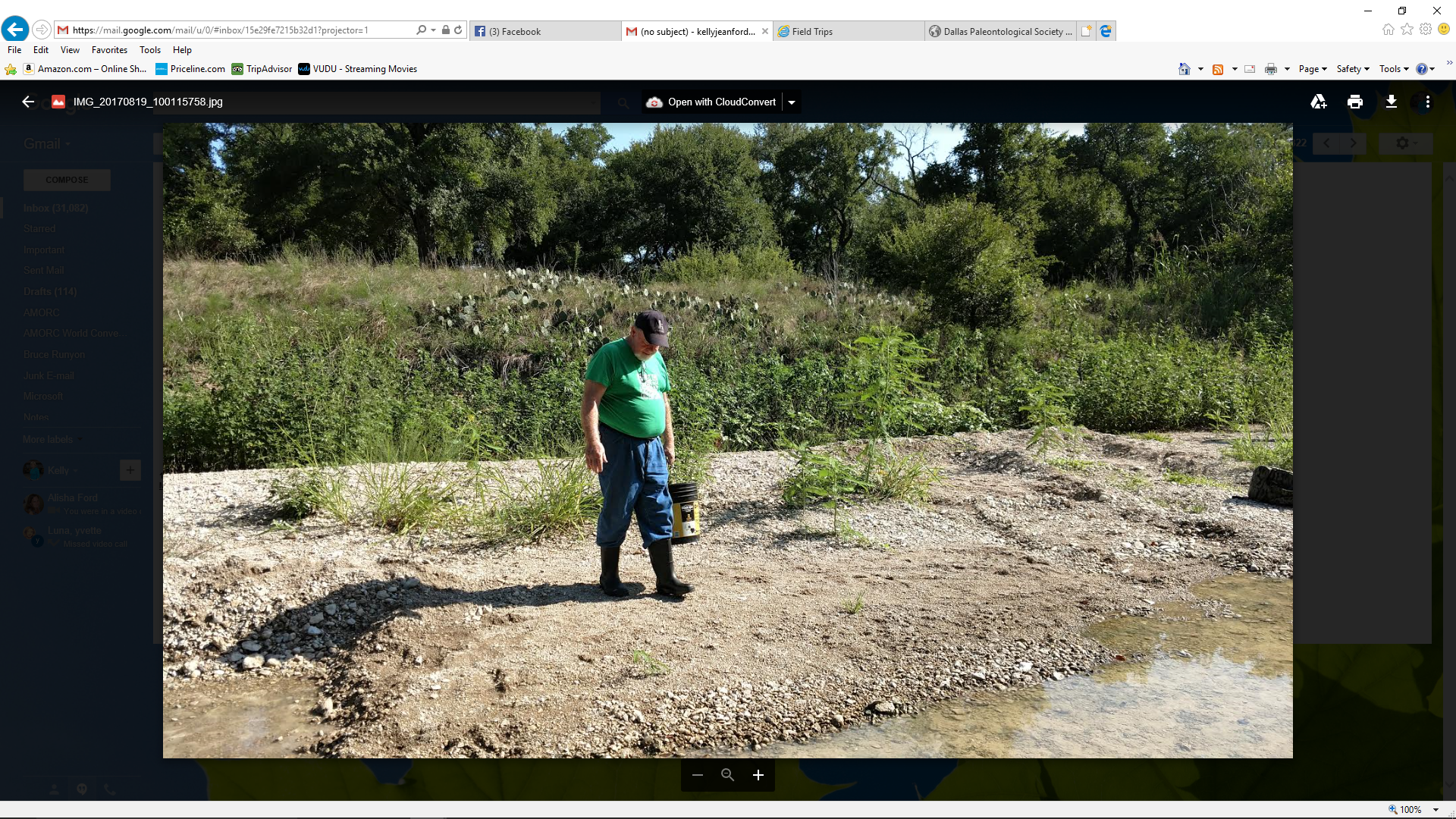 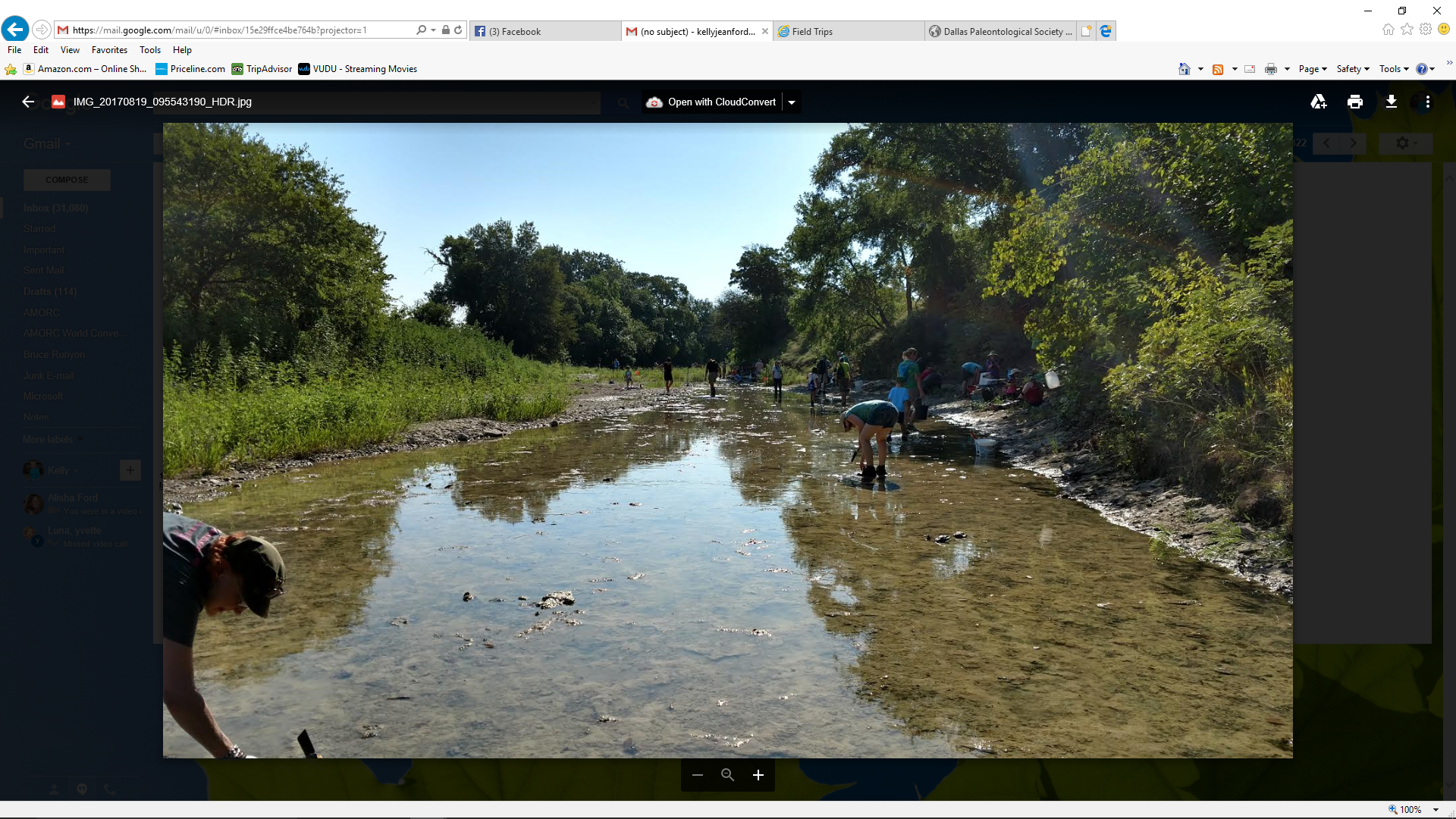 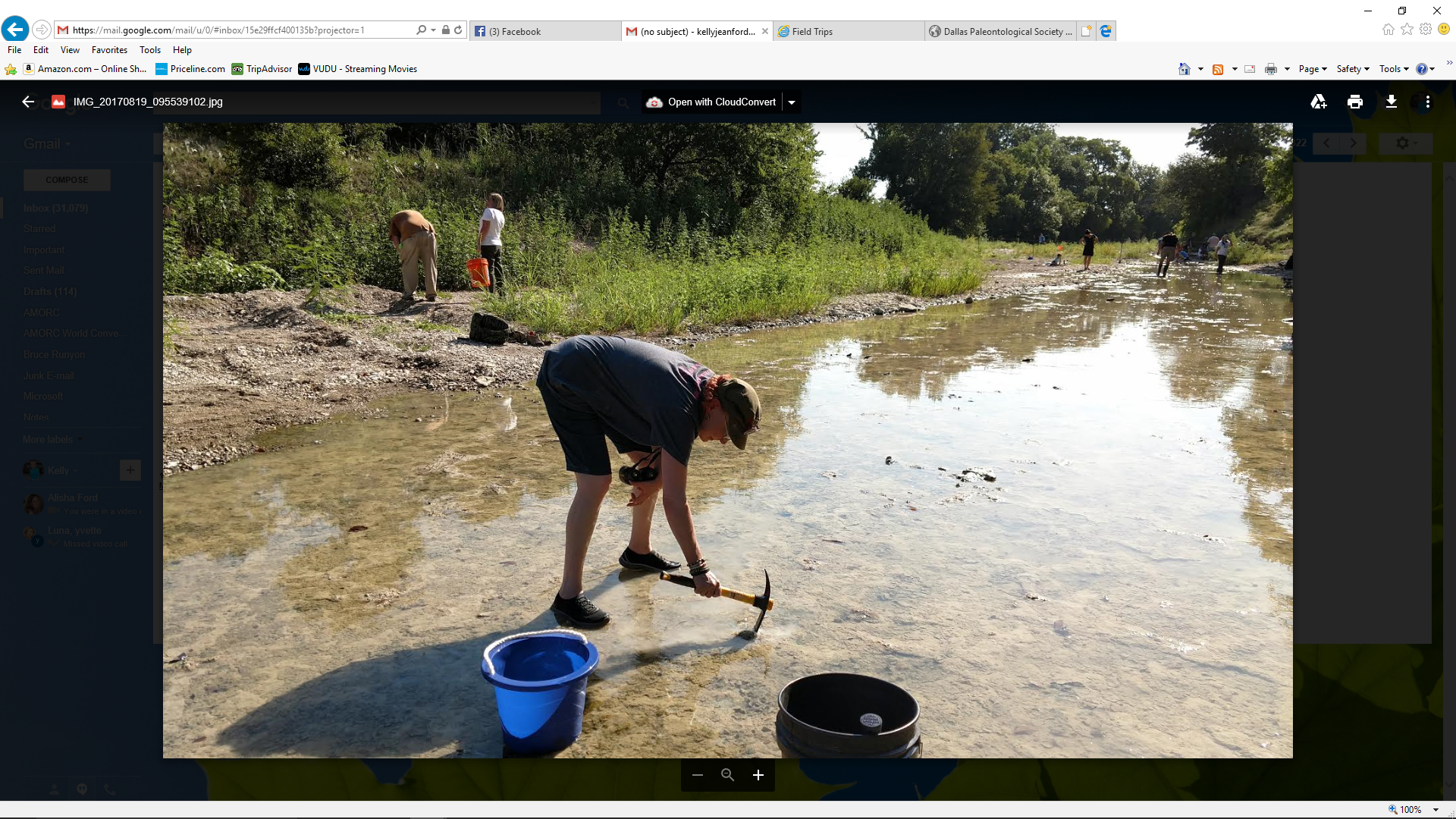 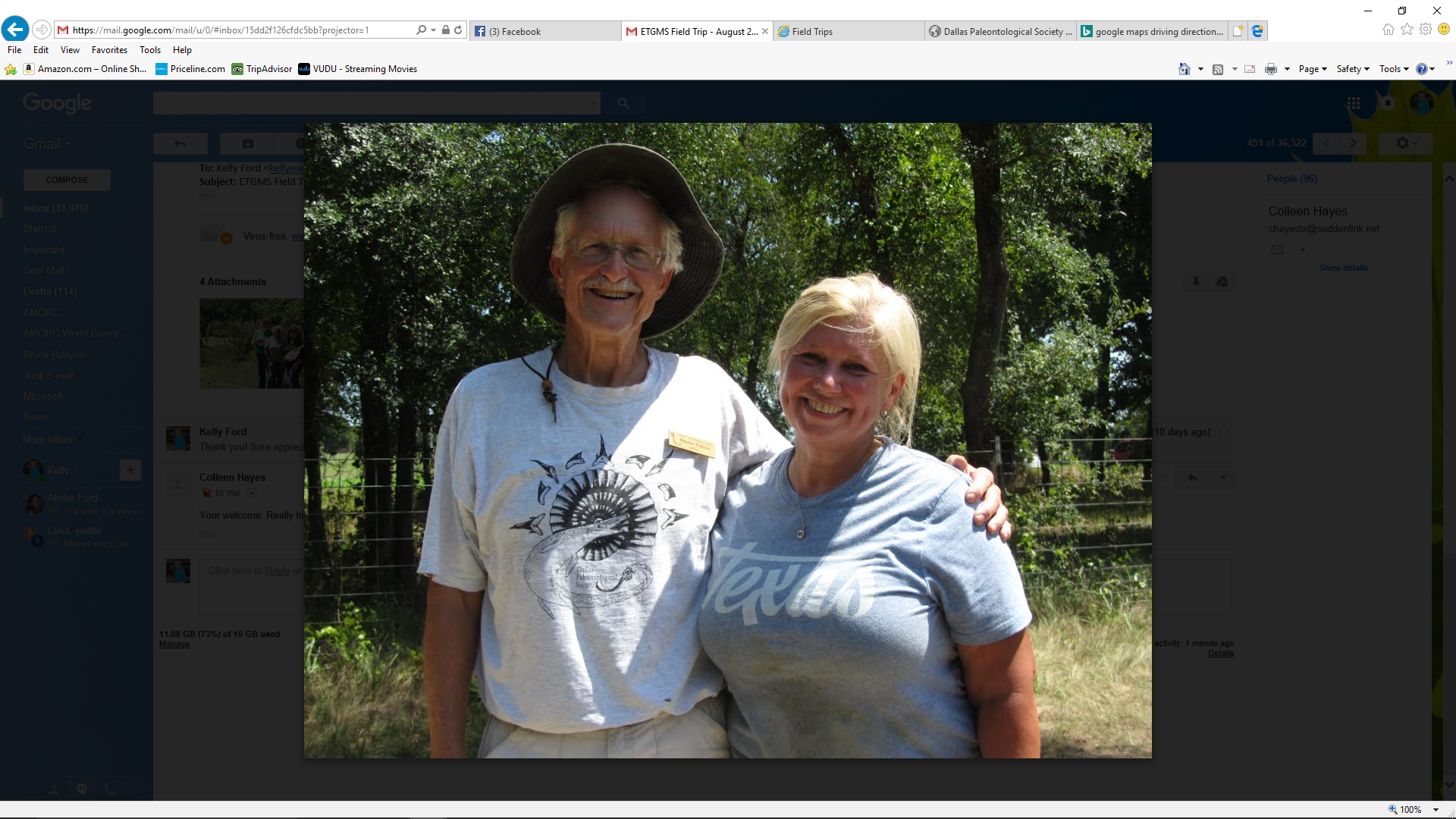 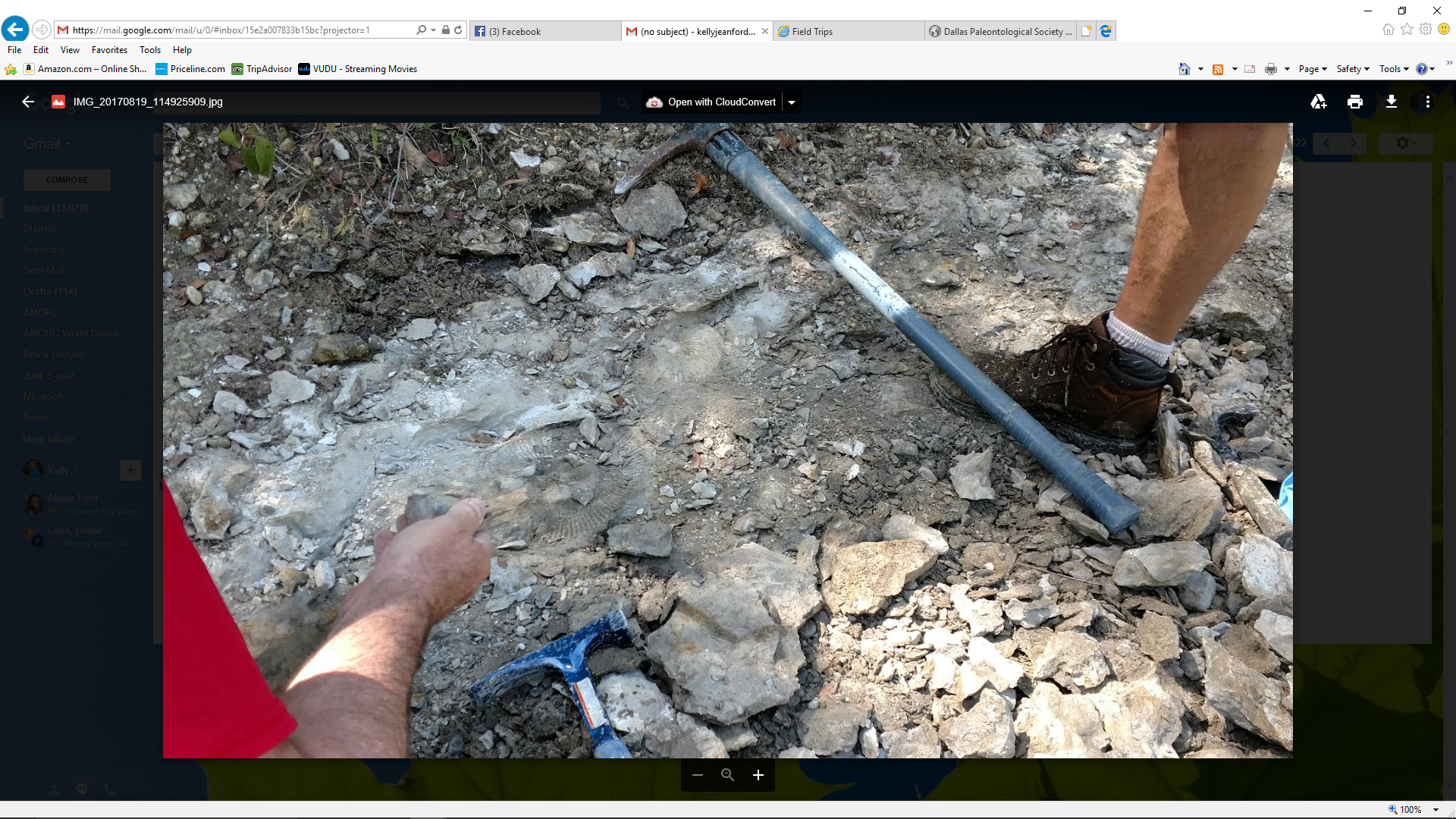 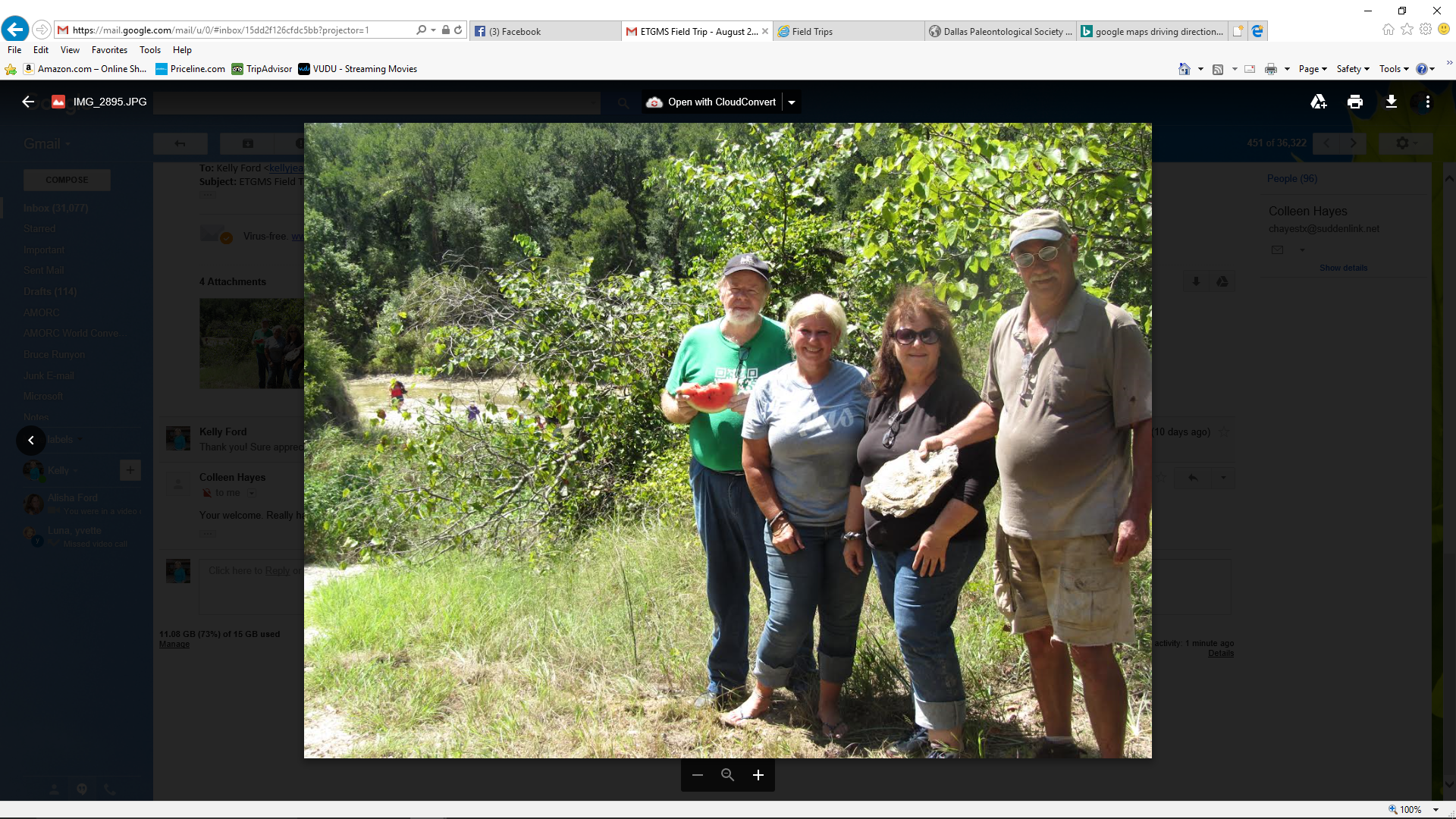 